	1時事	北捷取消8折票祭忠誠度方案，最高回饋30％臺北捷運公司董事會於2020年1月中旬通過取消電子票證8折優惠，改用「搭愈多回饋愈多」的忠誠度方案，票價優惠從齊頭式平等調整為「分級回饋制」，搭乘次數累積在同一張電子票證裡，決定現金回饋比例。若每月搭乘11至20次，現金回饋10％，相當於全票票價9折；21至30次，現金回饋15％，相當於全票票價85折，以此類推，每月搭乘51次以上，現金回饋30％，相當於全票票價7折。新北市交通局長表示8折優惠取消一案，雙北副市長於上週協調取得共識，在新票證數據資料共享、兼顧老人身障及兒童等弱勢優惠、維持每月1,280元「吃到飽」無限制搭乘的定期票等既有優惠，獲得北捷接受後，北捷隨後召開董事會中就順利通過此案。新北市交通局長表示，新北在關切的部分被接受後，沒有理由反對提供民眾更多選擇的多元票證制度，若搭遠程的民眾就可選擇轉乘優惠的1,280定期票，若短程且搭乘頻率高就可選擇新方案，累積次數最高可享7折優惠，若僅是零星搭乘，就可直接購票，各依需求購票。資料來源王鴻國（2020年1月13日）。北捷取消8折票祭新優惠　新北：沒理由反對。中央社。2020年1月14日，取自https://www.cna.com.tw/news/ahel/202001130236.aspx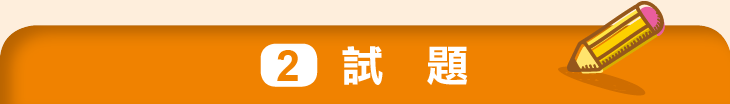 	B		1.	對一般民眾而言，可以依據自身需求選擇適切的方案，下列分析何者正確？
(A)對購票單程票民眾而言，選擇分級回饋制的隱含成本略高於定期票
(B)對選擇定期票長程民眾而言，搭乘單次購票的機會成本高於定期票
(C)由於捷運票價需要市政府核定，顯示臺灣屬於典型的計畫經濟制度
(D)民眾依不同的需求選擇不同方案，顯示臺灣並不屬於經濟自由市場	BCE		2.	如果從經濟活動循環流程的角度分析，下列哪些敘述正確？（多選題）
(A)民眾提供勞動力，屬於廠商
(B)臺北捷運公司提供服務，屬於廠商
(C)民眾購買定期票，支出金錢換取產品服務
(D)民眾選擇搭乘捷運，是在生產要素市場消費
(E)臺北捷運公司招募員工提供服務，是在生產要素市場支出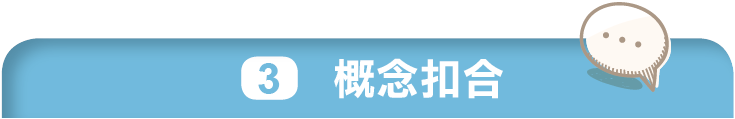 1.	配合第四冊第1課「經濟學基本概念」。2.	【機會成本】機會成本是指將資源用於某一用途時，所放棄此資源本來可以用於「其他用途中最高價值」。可以以下圖表示：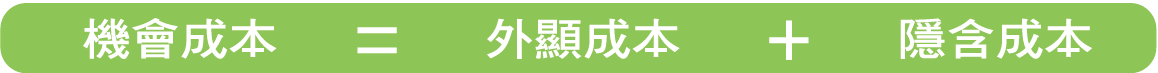 3.	【不同方案之間的選擇】消費者可以衡量自身用量，選擇最有利的方案，此種考量即是透過機會成本的考量，例如：選擇每次購票可能造成時間成本的浪費。4.	【經濟制度】經濟制度可以從財產權歸屬及經濟資源配置權兩個觀察重點分析，可區分為計劃經濟制度、市場經濟制度及混合經濟制度等三種。▼　計畫經濟制度、市場經濟制度與混合經濟制度之比較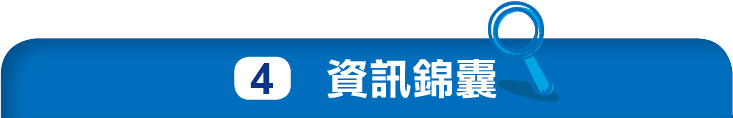 1.	臺北捷運公司新聞稿。2020年1月30日，取自https://www.metro.taipei/News_Content.aspx?n=3
0CCEFD2A45592BF&sms=72544237BBE4C5F6&s=FA9249722BAA90A62.	盧廷羲。解密訂價！雙北1280元月票，怎麼算出來的？北市府交通局長解答了。《經理人月刊》2018年12月號，特別企畫：訂價的技術3.	謝佳真。北捷常客方案比一比！定期票V.S忠誠度優惠你適合哪種？新頭殼。試題解析1.	(A)由題幹無法判斷對於選擇零星搭乘的乘客而言，分級回饋制與定期票何者隱含成本較高，僅能判斷選擇單程票的機會成本應低於分級回饋制與定期票；(C)票價需經過市政府核定，但無法就此判斷臺灣屬於計畫經濟體制，實際上臺灣應為混合經濟體制；(D)消費者可以依據自己的機會成本選擇最低的花費，追求最大的滿足，由人民決定經濟資源配置權，無法辨別臺灣不屬於經濟自由市場。2.	(A)民眾提供勞動力，屬於家戶而非廠商；(D)搭乘捷運是在產品市場消費。	1時事	新北有線電視收費2020年上限500元新北市有線廣播電視費率審議委員會自2019年11月起，陸續召開4次會議，邀請消費者保護團體、傳播、財經、會計、法律等專家學者，針對業者的經營狀況與提報費用資料面談、審議。於2019年12月做成決定，市內10家既有業者2020年每月每戶基本頻道收視費維持上限新臺幣500元；4家分組付費方式的跨區業者，維持99元至500元搭配套餐。原本國家通訊傳播委員會於2019年6月12日拍板通過有線電視分組付費修正草案，將改變現行「吃到飽」的有線電視生態。不過原本預計2020年上路的分組付費制度，因相關的配套制度也未建置完全，通傳會最終決定延至2021年。新北市也於2020年繼續維持原本的收費上限。同時，新北市有線廣播電視費率審議委員會也做成決定，系統業者應善盡公共事務責任，決議新增40處「公共監測平臺」，即時因應淹水等防災工作，以利業者參與在地社會救助與公益活動。新北市政府指出，市府於2018年結合有線電視系統業者，共同建置「公共監測平臺」，在全市60處易積淹水區，架設24小時的遠紅外線監視器，以便在防汛期與颱風季節，利用網路設備讓各區區長及各級學校校長，即時掌握、因應突發性災情。這次費率審議委員會決議，2020年將增設監測點達100處，讓監測範圍更全面、防災更即時，善盡媒體社會責任。資料來源黃旭昇（2019年12月30日）。新北有線電視收費　2020年上限500元。中央社。2020年1月14日，取自https://www.cna.com.tw/news/ahel/201912300170.aspx	A		1.	新北市有線廣播電視費率審議委員會決議2020年每月每戶基本頻道收視費維持新臺幣500元，原本預計2020年上路的分組付費制度，再延後1年。就上述資訊而言，下列何者敘述正確？　(A)該干預手段可能導致市場無謂損失　(B)該干預手段不會造成市場供過於求　(C)該干預手段是為保障生產者的利益　(D)該干預手段將使得消費者剩餘增加。	AD		2.	新北市有線廣播電視費率審議委員會決議2020年每月每戶基本頻道收視費維持新臺幣500元屬於一種政府干預市場的作為，此干預方式與下列哪些政策干預方式相同？（多選題）　(A)地方政府依據社會住宅出租法，規定社會住宅租金不得高於該地市場水平　(B)我國政府規定自2020年1月1日起，打工族每小時基本工資不得低於158元　(C)為避免東港櫻花蝦捕撈過度，規定每艘漁船最多捕撈11箱，每箱不得超過21公斤　(D)健保署宣布訂定民眾在醫療過程中選擇自付差額醫療材料，各醫院最高收費的額度　(E)因採收的鳳梨口感偏酸以至於價格走低，政府以每公斤8元收購次級品加工到5月底。1.	配合第四冊第2課「市場機能」。2.	【政府干預的方式】政府對於市場的干預包含對於價格或數量的干預，如價格上限、價格下限、數量管制等。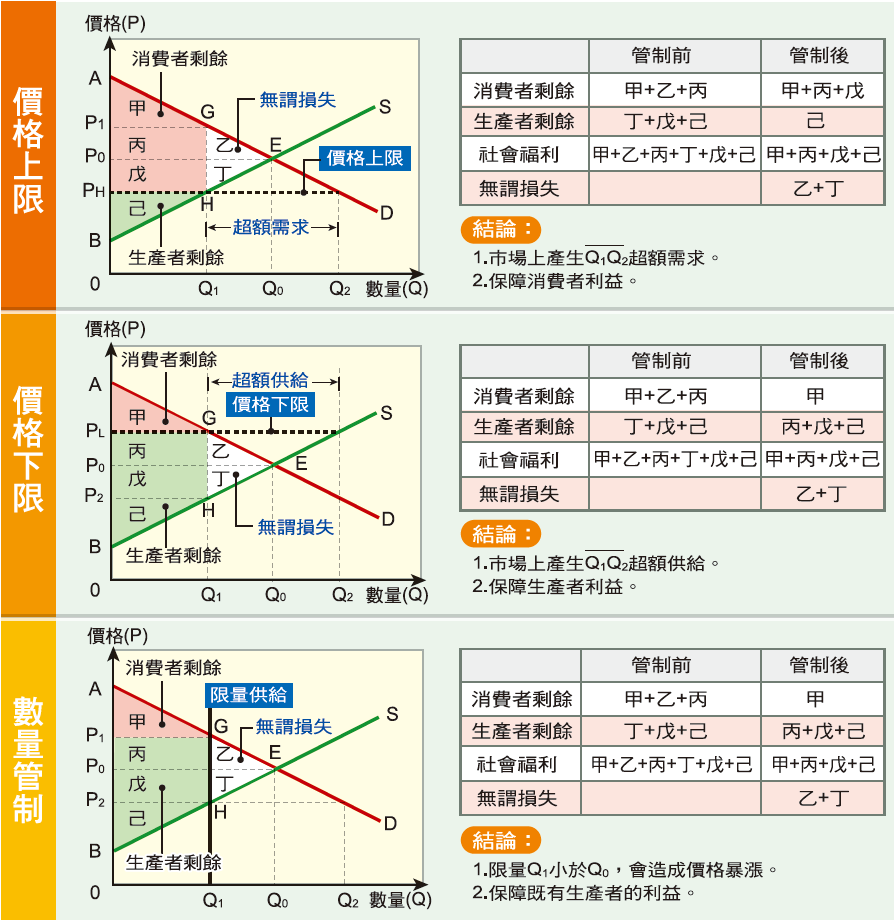 3.	【價格上限不一定會增加消費者剩餘】以圖形來看，價格上限管制前的消費者剩餘包含甲＋乙＋丙，管制後則為甲＋丙＋戊。此時要判斷消費者剩餘是否增加，必須觀察乙與丙何者較大，但圖形的大小取決於政府干預的價格上限高低、供給線的斜率與需求線的斜率等，並非都有助於增加消費者剩餘。回到本則新聞，政府規定都只有收取上限500元，則可能有的廠商就不願意提供，反倒使得部分消費者無法享受有線廣播電視。4.	【有線電視分組付費】有線電視如改採分組付費，將改變現行「吃到飽」的有線電視生態，消費者將可依據自身需求選擇合適的頻道數量與價格，廠商也可以依據消費者的不同需求提供不同選擇，可能會影響現有市場變化。1.	NCC通過有線電視收費標準，創造訂戶、頻道與系統的三贏。國家通訊傳播委員會新聞稿。2.	劉麗榮（2019年6月12日）。有線電視600元天花板明年解除　吃到飽變套餐制。中央社。3.	吳柏緯（2019年7月8日）。有線電視分組付費制度再等等　延至2021年上路。中央社。試題解析1.	(A)政府制訂價格上限干預市場，將導致市場產生無謂損失；(B)採用價格上限導致供不應求，而非供過於求，但考量有線電視的財貨特性，供需影響可能不大；(C)(D)採用價格上限的作法，消費者剩餘是否增加，要看政府干預幅度及市場原本的供需狀況而定，不一定會增加消費者剩餘，但一定會減少生產者的利益，故並非保障生產者的利益。2.	政府規定每月每戶基本頻道收視費維持新臺幣500元屬於價格上限。(B)為價格下限；(C)為數量管制；(E)為價格下限。	1時事	臺灣農產拓銷外國亮眼2020年可望豬肉外銷農委會主委陳吉仲於2019年10月「新加坡拓銷暨臺灣農產品2019年1至9月外銷成果」記者會上表示，該年度臺灣農產品出口新加坡7,258萬美元、較2018年同期增8.2％，其中稻米出口343公噸，成長逾2倍；臺灣2020年成口蹄疫非疫區後，豬肉也將銷往新加坡。陳吉仲強調，農委會拓銷新加坡外銷市場有3個新重點，首先是新通路，在新加坡高級通路Eccellente by HAO Mart設置臺灣農產食品長期展售專區，其次是新品項，財團法人臺灣優良農產品CAS發展協會與HAO Mart完成「臺灣豬肉採購合作備忘錄」簽署。他說明，臺灣1997年爆發口蹄疫，至2019年6月底口蹄疫拔針（停用口蹄疫疫苗），相關檢疫管理報告已送世界動物衛生組織（OIE）審查。再者是新布局，除臺灣稻米採購訂單合約增加，也跟新加坡大型上市農產公司洽談合作，未來一年至少會銷售18萬公噸稻米到新加坡及東南亞其他國家，創造的出口值約新臺幣40億元，對國產稻米價格會產生支撐力。陳吉仲表示，就算臺灣豬肉出口，政府仍會做好管控，不造成國產豬肉價格波動過高，損及國產豬肉價格水平。此外，陳吉仲補充，拓展農產外銷的市場不只新加坡，全球布局方面，新品項包含2019年10月17日獲美國公告臺灣芭樂准入。新市場則有專案拓展馬來西亞、印尼、阿聯等穆斯林市場，預計2019年第4季採購臺灣農產品金額可突破新臺幣3,100萬元。資料來源楊淑閔（2019年10月22日）。臺灣農產拓銷新加坡亮眼　2020年可望豬肉外銷。中央社。2020年1月14日，取自https://www.cna.com.tw/news/firstnews/201910220148.aspx	C		1.	如臺灣順利自2020年成口蹄疫非疫區後，就臺灣與新加坡豬肉市場而言，臺灣屬於右圖中的甲國或乙國，是出口國還是進口國？
(A)甲國，出口國　(B)甲國，進口國　(C)乙國，出口國　(D)乙國，進口國。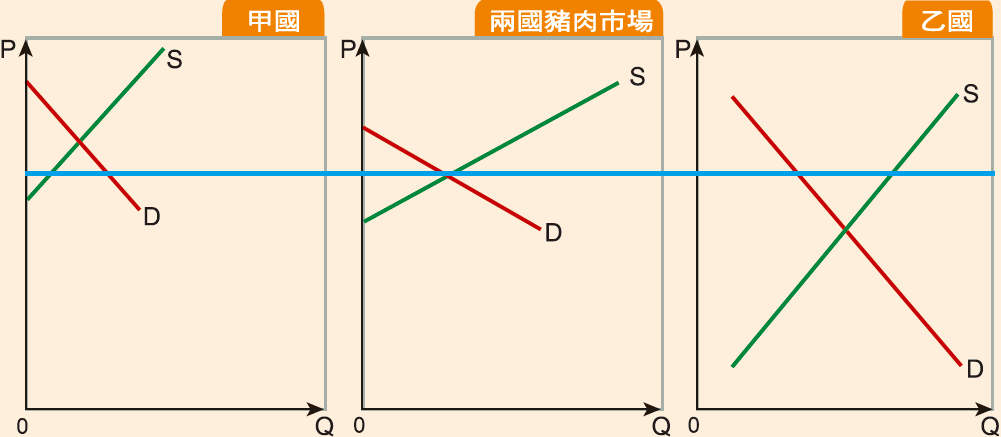 	BCDE		2.	以新聞所提及臺灣農產品與新加坡、美國，或馬來西亞、印尼、阿聯等穆斯林市場等世界各國的貿易往來，下列敘述哪些正確？（多選題）　(A)在農產品貿易往來中，臺灣的生產者剩餘將減少，但有利消費者　(B)對馬來西亞、印尼、阿聯等國而言，必須避免國內生產者受打擊　(C)臺灣可趁機擴大生產規模、採取專業化生產，增加國內就業機會　(D)美國公告臺灣芭樂銷入，將促使美國的消費者可有更多產品選擇　(E)雖可能造成臺灣國內農產品價格上漲，但整體而言仍有貿易利得。1.	配合第四冊第3課「全球化與地球村」。2.	【國際貿易利得】兩國貿易後，兩國國內市場及貿易市場的變化如下圖：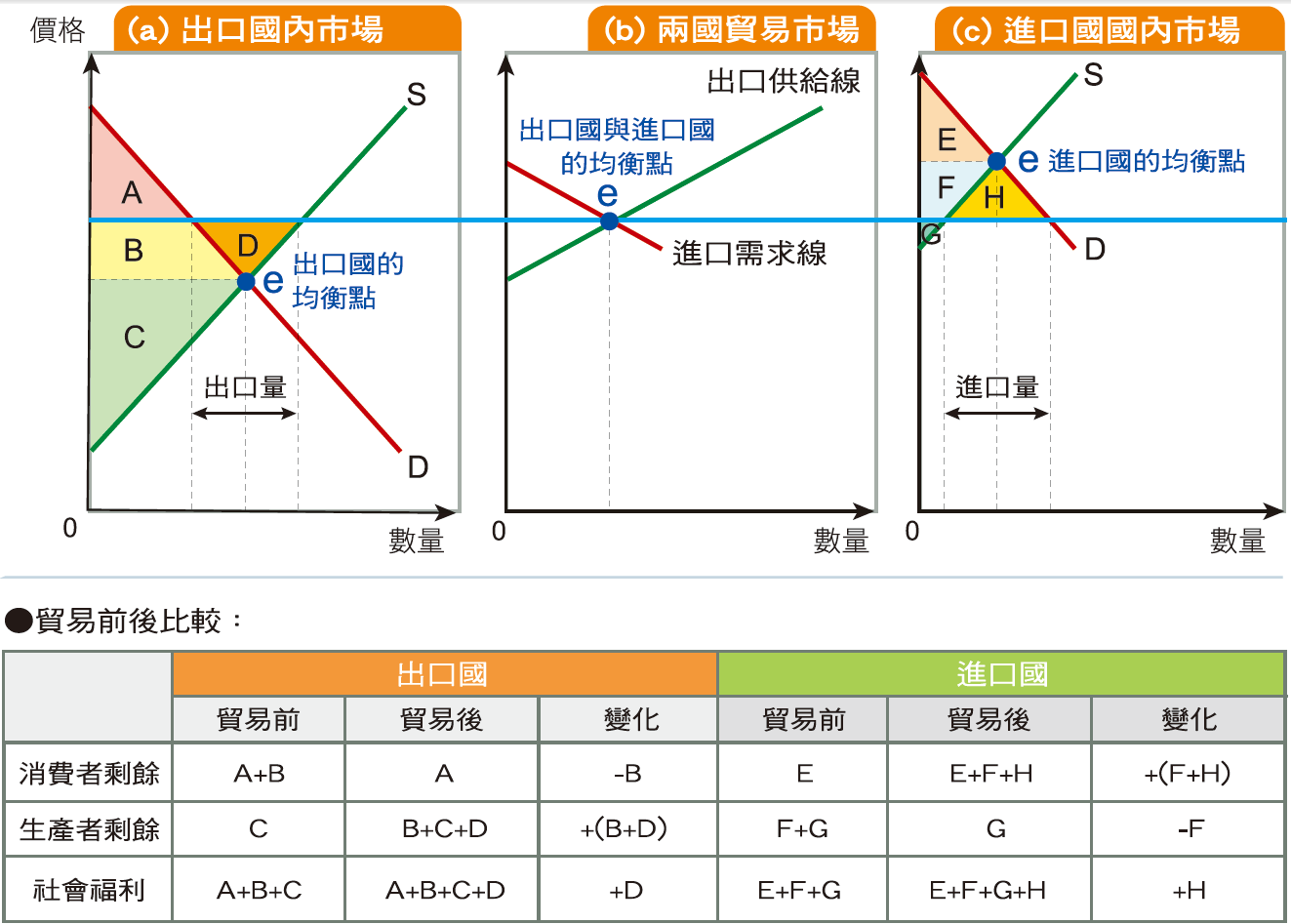 3.	【外銷對誰有利】在本則新聞中，臺灣外銷農產品，屬於出口國，對農民而言有所幫助，能增加生產者的收入，也可增加國內就業機會。然而正如同新聞所述，對消費者不利，所以政府必須要「做好管控，不造成國產豬肉價格波動過高，損及國產豬肉價格水平」，便是擔心出口衝擊國內市場，導致國內市場價格上漲，不利消費者。4.	【貿易利得可能分配不均】從經濟學的角度而言，兩國開放貿易，總體的貿易利得都會增加，但要注意貿易利得有分配的差異，出口國的生產者有利，消費者不利；進口國消費者有利，生產者不利。如果沒有注意差異，只是一味追求國際貿易，可能會帶來更大的傷害。1.	劉冠志。階段式撲滅口蹄疫，領我國邁向非疫區。《農政與農情》。行政院農業委員會。2.	溫貴香（2019年6月29日）。撕掉口蹄疫標籤　總統：7/1申請爭取臺豬肉外銷。中央社。3.	楊淑閔（2018年6月29日）。21年前一場瘟疫　斷了臺灣豬肉外銷。中央社。試題解析1.	依據農委會評估，2020成口蹄疫非疫區後，豬肉將銷往新加坡，臺灣為豬肉市場的出口國。圖形中，兩國貿易均衡價格低於甲國均衡價格，高於乙國，表示甲國有超額需求，而乙國有超額供給，故甲國為進口國，乙國為出口國。2.	(A)臺灣屬於出口國，將有助於生產者剩餘增加，但不利國內消費者。	1時事	北臺灣待售建案連2季創高供需失衡添隱憂依據《住展雜誌》統計，2019年底北臺灣（新竹以北含宜蘭）銷售中建案數量達到1,507個，季增0.5％，年增1.8％，為連續2季創新高，《住展雜誌》示警，銷售中建案量攀高，後續恐有供需失衡隱憂。《住展雜誌》企研室經理指出，景氣如果轉好、買氣回升，建案銷售速度會加快，理論上待售的建案數量理當會下降，但近年線上銷售中的建案數量卻頻創歷史新高，約高出2013年1倍，顯示賣壓與房市景氣出現背離走勢，且背離時間已超過1年以上。不同時間點建案數量增加的原因不太一樣，2014年到2017年是因為景氣差賣不掉，但2018年以來至今，有的建案是因為前、中期賣得太好，建商便調漲價格造成買氣流失，或者是建商看好未來房價持續上揚而不想太快賣完，導致建案銷售變慢無法在短期內完銷。同時間，12月預售屋建案推案量持續減少至約400多億元，可見建商普遍評估偏向保守心態。展望2020年，預期待售建案數量居高不下的機率依舊很高。《住展雜誌》企研室經理認為，在建案數量不斷變多的環境下，對代銷業者而言最為不利。由於景氣回溫帶動信心，業主普遍希望代銷業者賣到好價格，而代銷業者為了搶到建案賣，更是大膽加價搶建案來代銷。但線上建案數愈來愈多，有限的買氣會被稀釋，加上新建案底價愈喊愈高，未來代銷業者的經營壓力已可以預見。資料來源潘羿菁（2019年12月19日）。北臺灣待售建案連2季創高　供需失衡添隱憂。中央社。2020年1月14日，取自https://www.cna.com.tw/news/afe/201912190072.aspx	D		1.	依據新聞報導，北臺灣房市由於景氣回溫帶動信心，買氣回升，然而12月預售屋建案推案量持續減少至約400多億元，可見建商普遍評估偏向保守心態。下列哪一個圖形最能描述上述北臺灣預售屋房屋市場的變化？
(A)	(B)	(C)	(D)
			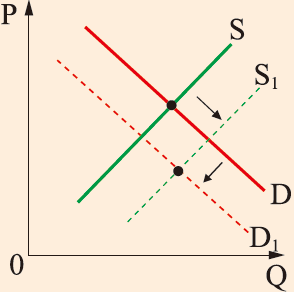 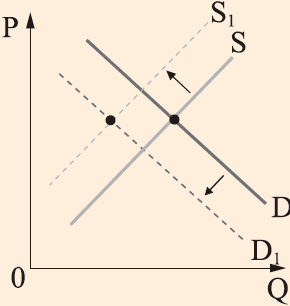 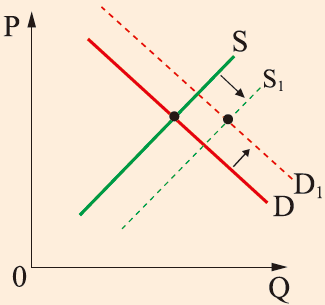 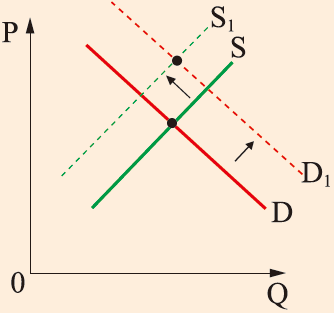 	AE		2.	承上題，北臺灣預售屋房屋市場均衡價格與均衡數量將如何變化？（多選題）
(A)均衡價格必定上升　　　　(B)均衡數量必定上升　　　　(C)均衡價格必定下降
(D)均衡數量必定下降　　　　(E)均衡數量不一定1.	配合第四冊第2課「市場機能」。2.	【需求與供給同時變動之影響】需求與供給變動，對市場均衡價格與均衡數量有不同的影響，如下圖所示：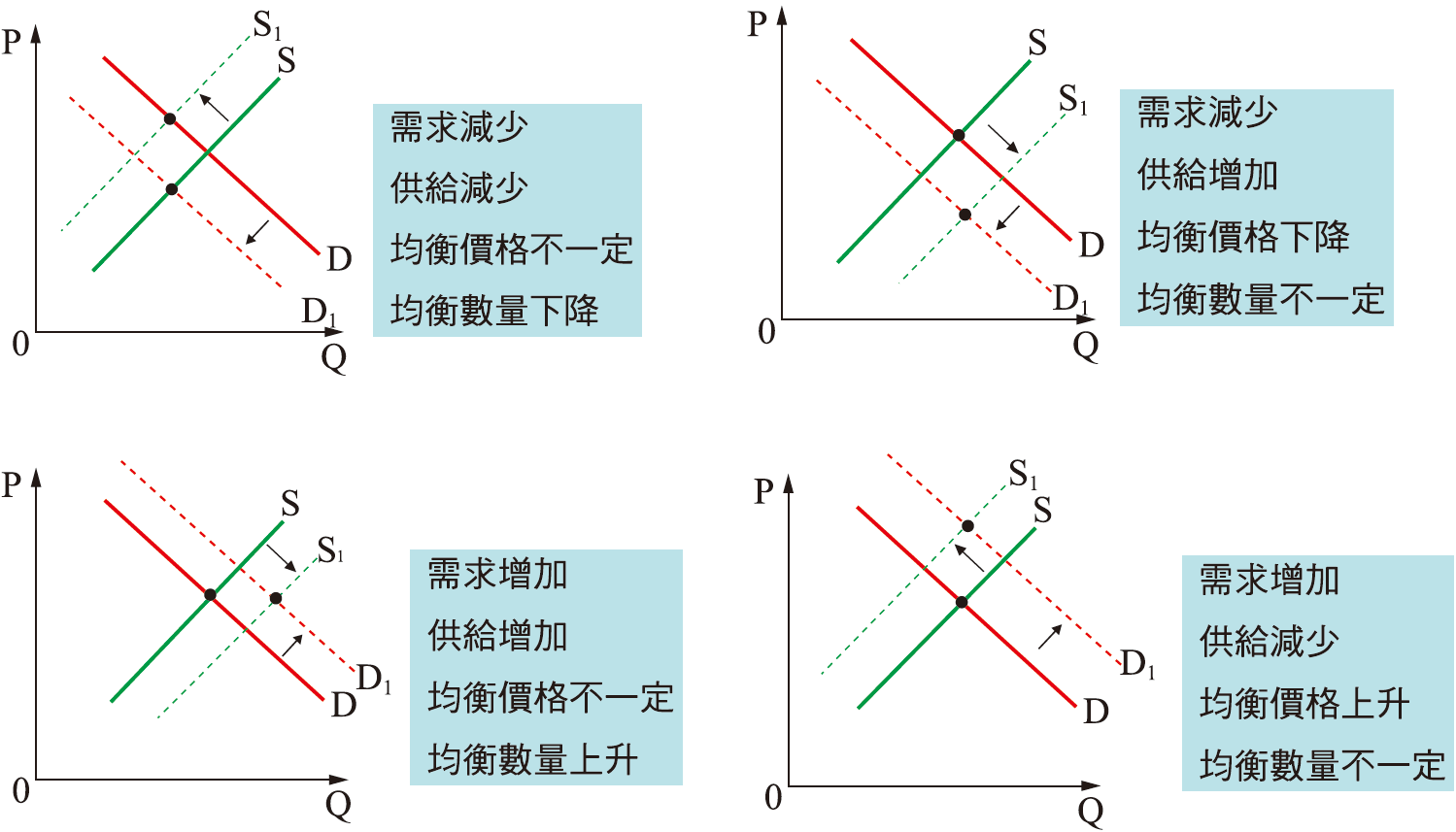 3.	【供需失衡】如果沒有其他因素（如因生產者間缺乏競爭、產品具備公共財特性、經濟行為出現外部效果等），市場供需失衡將會自我調節，如供給大於需求，則價格會逐漸下降；若價格下降過多，導致需求大於供給時，則價格反將逐漸上升，透過市場這雙「看不見的手」調整到供需均衡。1.	李同榮。房租永遠都在上漲　專家揭六大主因！《理財周刊》，1002期。2.	胡偉良。胡偉良觀點：供需不均才是高房價降不下來的真相。風傳媒。3.	陳韋帆（2020年1月9日）。建商怕了？推案驟減4百億！住展：只是靜待選舉過後拚轉運。三立新聞網。試題解析1.	「景氣回溫帶動信心，買氣回升」，代表消費者偏好，需求增加，需求曲線向右移動；「建商看好未來房價持續上揚而不想太快賣完」，代表生產者預期價格上漲，減少供給，供給曲線向左移動。2.	依照題幹說明，需求增加，供給減少，均衡價格上升，但均衡數量不一定，如供給減少幅度多於需求增加幅度，則均衡數量下降；反之，均衡數量上升；如兩者幅度相當，則均衡數量不變。	1時事	減少碳排放全球七大船東協會提燃油課稅案具指標性意義的2015《巴黎氣候協定》，以抑制全球暖化在攝氏2度內為目標，並要求各國提交各自制定的方案，以減少造成氣溫飆升的溫室氣體排放量。波羅的海國際航運公會（BIMCO）、國際獨立油輪船東協會（Intertanko）、世界航運評議會（World Shipping Council）、國際郵輪協會（Cruise Lines International Association）、國際乾貨船東協會（Intercargo）、國際航運商會（International Chamber of Shipping）與國際郵件油輪協會（International Parcel Tankers Association）為重視《巴黎氣候協定》（Paris Agreement）所設定目標的全球七大船東協會，於2019年底提出燃油課稅新方案，以減少造成全球汙染最嚴重行業之一的碳排放量。七大船東協會發表聲明：將向商船公司課徵每公噸燃油2美元的稅金，籌措50億美元（約新臺幣1,508億元）經費以成立研究航運業減碳的團體。國際海洋研究發展理事會（The International Maritime Research and Development Board, IMRDB）以致力於減少航運業的二氧化碳排放量，並計畫於2030年初，研發商業上行得通的零排碳船。IMRDB發布聲明稿指出：「全球約90％的貿易仰賴國際海運，而目前全球2％的人為二氧化碳排放來自海上運輸，為達成《巴黎氣候協定》的氣候變遷目標，加速去碳化至為關鍵，對於國際海運也是如此。」資料來源曹宇帆譯（2019年12月18日）。減少碳排放　全球七大船東協會提燃油課稅案。中央社。2020年1月14日，取自https://www.cna.com.tw/news/aopl/201912180352.aspx	A		1.	為減少碳排，七大船東協會將向商船公司課徵每公噸燃油2美元的稅金。上述課稅的標的，屬於生產要素的哪一個？
(A)土地	(B)勞動	(C)資本	(D)企業才能	ABC		2.	七大船東協會將向商船公司課徵每公噸燃油2美元的稅金，將對國際海運市場，產生哪些影響？（多選題）
(A)由於燃油成本上升，將導致供給減少，可能導致國際海運的價格上升
(B)如果更換零排碳船的機會成本過高，商船公司將持續使用傳統油輪船
(C)七大船東協會為減碳採取的措施，符合聯合國氣候變化綱要公約意旨
(D)向商船公司課徵每公噸燃油2美元的稅金屬於政府管制中的數量管制
(E)由於國際貿易本來就只利於出口國，不利進口國，抑制國際海運更好試題解析1.	燃油屬於自然資源，在生產要素中歸類為土地。2.	(D)課稅不屬於數量管制，也並非價格上下限的管制作為；(E)國際貿易對於進出口國的生產者及消費者有不同影響，但整體而言對於國際貿易利得都是有增加的，而非只有利出口國或進口國。1.	配合第四冊第1課「經濟學基本概念」、第2課「市場機能」及第3課「全球化與地球村」。2.	【生產要素與經濟活動循環流程圖】生產要素可分為土地、勞動、資本與企業才能，而市場也可以分為產品市場及生產要素市場，其概念如下圖：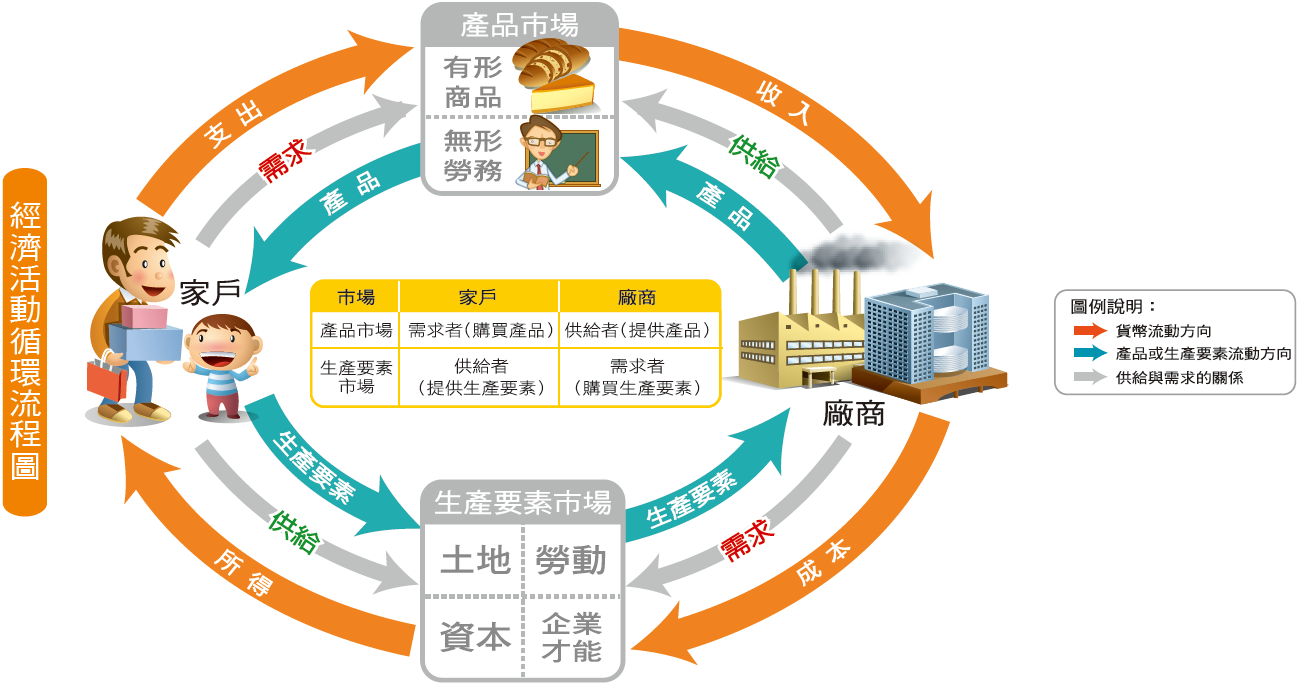 3.	【全球暖化與巴黎氣候協定】2015年聯合國氣候變化大會與會國通過《巴黎氣候協定》，主要目標在於控制碳排放量，本則新聞中七大船東協會將向商船公司課徵每公噸燃油2美元的稅金，以成立研究航運業減碳的團體致力於減少航運業的二氧化碳排放量，符合《巴黎氣候協定》的目標。巴黎氣候協定主要重點如下：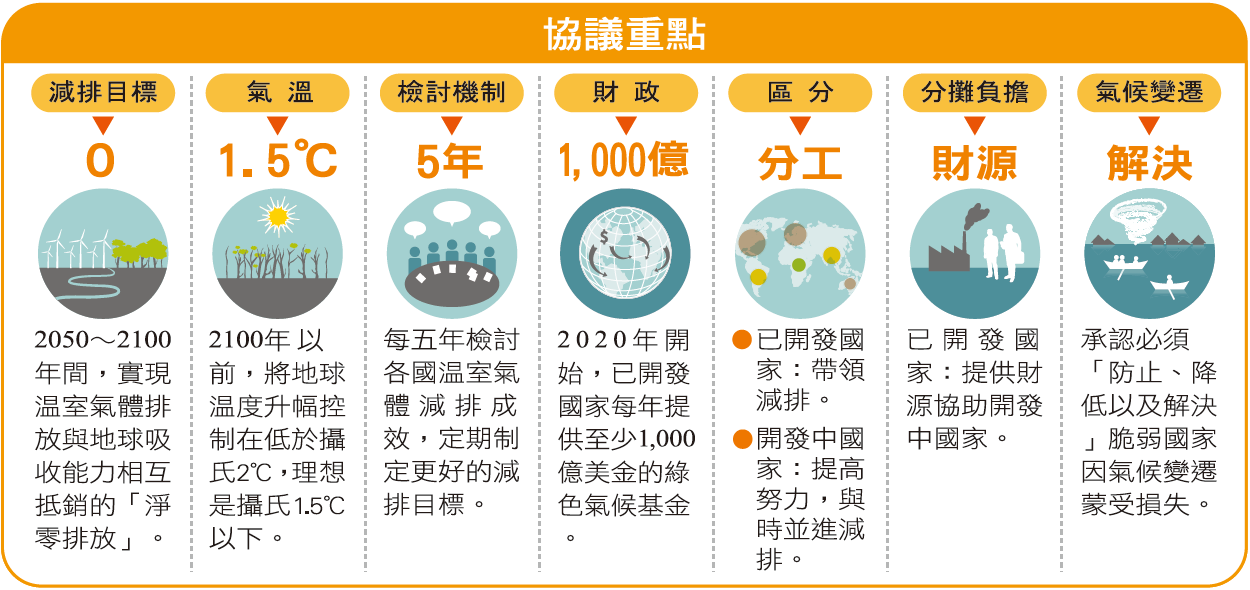 1.	環境資訊中心。環境稅：汙染者請付費！2020年1月30日，取自https://e-info.org.tw/column/
cssconf/2004/cs04090701.htm2.	黃道祥。〈綠色航運〉，《科學發展》，482期。	1時事	非洲豬瘟推高中國物價也改變全球豬肉供應中國非洲豬瘟爆發一年多來，不僅改變中國豬肉供需與物價，也影響到全球肉類市場及其貿易模式。出口需求使巴西的物價被推升，歐洲香腸與肉排也被警告會漲價。英國《金融時報》報導，非洲豬瘟使中國生豬數量比一年前減少逾1/3，作為全球最大的豬肉消費國，中國除增加豬肉進口，還增加了牛肉和雞肉進口。海關數據顯示：在2019年前11個月，中國肉類進口年增63％，來到163億美元。巴西等國的肉類加工企業和歐洲生產商大幅增加出口。大宗商品數據公司Gro Intelligence的數據顯示：2019年12月，北京方面批准的巴西牛肉供應商數量從8月的15家增至37家。巴西是過去一年向中國出口肉類的主要供應國之一。2019年前11個月，澳洲對中國的牛肉出口也激增81％，來到26.5萬噸。10月和11月，出貨量連續創下當月紀錄。中國在2019年有望超過日本，成為澳洲牛肉最大的市場。報導指出，可能是因為中國的需求使得往年通常銷往日本、印尼、加拿大和菲律賓等其他市場的牛肉「轉了道」，改出口到中國。亞洲疫情爆發對食品價格產生了連鎖效應，中國豬肉價格飆升，推升了家禽、牛肉和雞蛋等其他蛋白質食品的價格。在巴西，出口需求導致肉類價格上漲，2019年12月上半月，牛肉、豬肉和雞肉價格比11月上半月上漲17.7％。根據巴西國家統計局數據，整體通膨率因此被推高至高於預期的3.9％。自2019年初以來，歐洲豬肉生產者物價指數上漲了近40％，供應商和零售商警告稱，該地區消費者的香腸和炸肉排價格將會上漲。隨著中國民眾在2020年1月底春節來臨前提前儲備食品，肉類需求保持強勁。分析師表示，進口需求將保持高點，直到中國生豬數量恢復正常，不過隨著非洲豬瘟繼續蔓延至亞洲其他國家，採購肉類的競爭預計將會加劇。資料來源翟思嘉（2020年1月13日）。非洲豬瘟推高中國物價　也改變全球豬肉供應。中央社。2020年1月19日，取自https://www.cna.com.tw/news/acn/202001130240.aspx	B		1.	中國非洲豬瘟爆發一年多來，不僅改變中國豬肉供需與物價，也影響到全球肉類市場。下列有關中國非洲豬瘟爆發，對中國國內豬肉市場最直接的影響，何者正確？　(A)肉類供給增加，均衡價格下降、均衡數量增加　(B)肉類供給減少，均衡價格上漲、均衡數量減少　(C)肉類需求增加，均衡價格上漲、均衡數量增加　(D)肉類需求減少，均衡價格下降、均衡數量減少。	CD		2.	因中國非洲豬瘟爆發，依據中國海關數據顯示，2019年中國肉類進口年增63％，巴西與澳洲對中國的牛肉出口都激增。下列有關此一現象的描述，哪些正確？（多選題）　(A)對中國消費者而言，牛肉與豬肉屬於消費上的互補品　(B)對澳洲生產者而言，牛肉與豬肉屬於生產上的替代品　(C)對中國消費者而言，中國開放更多牛肉進口將更有利　(D)對巴西生產者而言，中國開放更多牛肉進口將更有利　(E)中國政府應採取價格干預手段，可以減少市場無謂損失。1.	配合第四冊第2課「市場機能」及第3課「全球化與地球村」。2.	【供給變化對市場均衡的影響】當市場因為供給減少，供給曲線向左移動（S→S1），如右圖時，新的市場均衡將會向左上方移動（E→E1），代表均衡價格上漲（P1→P2）、均衡數量減少（Q→Q2）。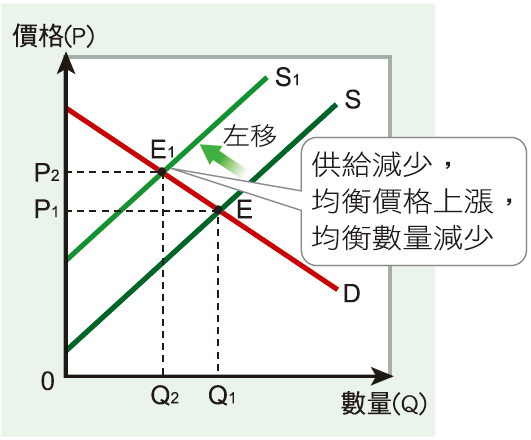 3.	【物價上漲】物價指數是一個衡量市場上產品價格總變動情況的指數，簡單來說，物價上漲代表這個國家大多數的產品價格都上漲，反之則代表下降。而物價的變化與進出口有關，本則新聞中，巴西就因為出口需求導致肉類價格上漲。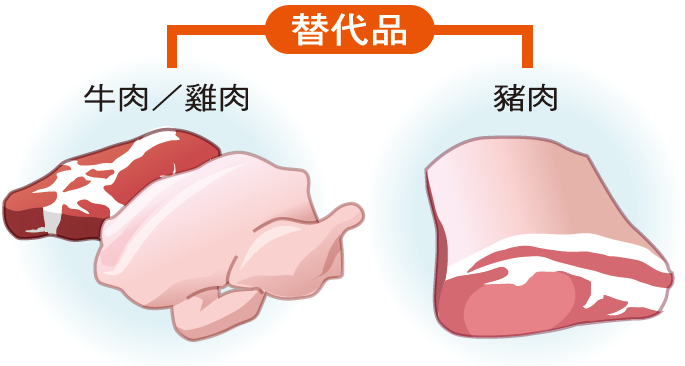 4.	【消費上的替代品】當消費者因為豬肉價格上漲，進而選擇減少食用豬肉，改選擇牛肉與雞肉，這表示牛肉／雞肉與豬肉屬於消費上的替代品。而消費上的替代品會因為價格變化導致需求變化。1.	張淑伶（2019年10月24日）。不只物價變貴　非洲豬瘟對中國衝擊全方位。中央社。2.	張淑伶（2019年10月24日）。非洲豬瘟照妖鏡　照出中國防疫與官僚漏洞。中央社。3.	張淑伶（2019年10月24日）。官方先粗暴執法後鼓勵復養　中國豬農觀望多。中央社。試題解析1.	由於非洲豬瘟導致生豬數量比一年前減少逾1/3，供給減少，均衡價格上漲、均衡數量減少。2.	(A)豬肉供給減少，導致價格上漲，消費者此時則選擇買牛肉，表示牛肉與豬肉屬於消費上的替代品；(B)無法由題幹判斷牛肉與豬肉是生產上的替代品；(E)除非市場失靈，否則政府的介入都將導致市場產生無謂損失。	1時事	麥當勞搶攻素食市場擴大加拿大素肉漢堡試賣近年世界各國重視氣候變遷，國際組織警告除傳統石化工業帶來的溫室氣體外，飼養牛羊也可能會造成問題，聯合國糧農組織2006年的報告指出：畜牧業產生的溫室氣體已經超過汽車。各國逐漸開發食品革命，消費者也紛紛改觀，評論者認為若人造肉成為主流，將進軍成為家庭餐桌的主角。連鎖速食業龍頭麥當勞公司（McDonald's Corp）表示：將在加拿大擴大試賣「超越肉類」公司（Beyond Meat）製造的素肉漢堡，為更廣泛推出素食試水溫。麥當勞2019年底先在安大略省西南部28家分店推出12週的「蔬菜、萵苣與蕃茄」（PLT）漢堡試賣，接著再擴大至52間分店，並延長再賣3個月。分析師、速食業對手跟植物蛋白產品製造商都在觀察麥當勞試賣結果，看這種PLT漢堡是否受歡迎到有理由擴大銷售，特別是在美國這個最大市場。餐飲品牌國際（Restaurant Brands International）旗下的漢堡王（Burger King）、白城堡（White Castle）跟Dunkin'品牌集團（Dunkin' Brands Group Inc.）等其他速食連鎖店，都已經開始販售植物肉，但麥當勞未來合約金額可能會最高，還可能讓植物肉風潮席捲美國主流社會。路透社報導，超越肉類公司的對手「不可能食品」（Impossible Foods）將不再尋求成為麥當勞供應商，因為它現在沒有能力可以為這個速食業巨擘供貨。資料來源侯文婷譯（2020年1月9日）。麥當勞搶攻素食市場　擴大加拿大素肉漢堡試賣。中央社。2020年1月19日，取自https://www.cna.com.tw/news/aopl/202001090315.aspx	C		1.	若連鎖速食業者紛紛推出素肉漢堡，下列哪一個圖形變化最能描述此一事件對市場的影響？
(A)	(B)	(C)	(D)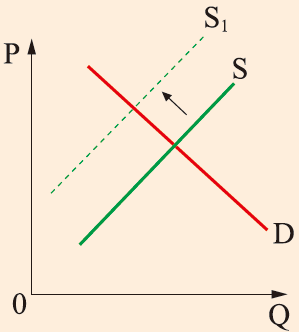 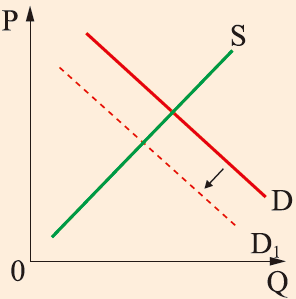 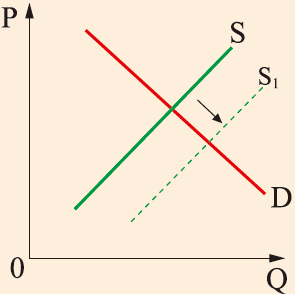 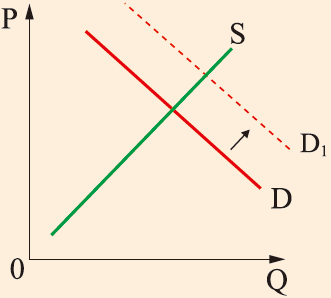 	ACD		2.	連鎖速食業者選擇推出素食漢堡，是因為消費者考量溫室氣體的變化，逐漸開始選擇素食。下列哪些對於需求曲線的影響，與上述變化相同？（多選題）
(A)所得增加（正常財）　　　　(B)替代品價格下跌　　　　(C)互補品價格下跌
(D)預期價格將上漲　　　　　　(E)消費者人數減少1.	配合第四冊第2課「市場機能」。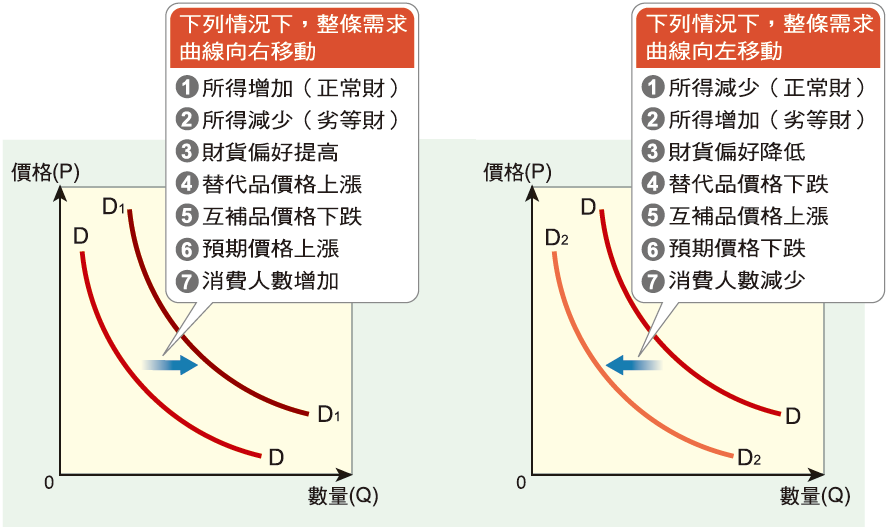 2.	【影響消費需求變動】需求與需求量的變化並不相同，需求量的變化是指「在其他條件不動下」，因為產品本身價格變化而導致的需求量改變，在圖形上為需求曲線上「點的移動」。需求的變化則是因為「產品本身價格以外的因素變動」，導致需求曲線移動，向左移動為需求減少，向右移動為需求增加。理由歸納如右圖所示。3.	【影響供給變動】供給與供給量的變化並不相同，供給量的變化是指「在其他條件不動下」，因為產品本身價格變化而導致的供給量改變，在圖形上為供給曲線上「點的移動」。供給的變化則是因為「產品本身價格以外的因素變動」，導致供給曲線移動，向左移動為供給減少，向右移動為供給增加。理由歸納如右圖所示。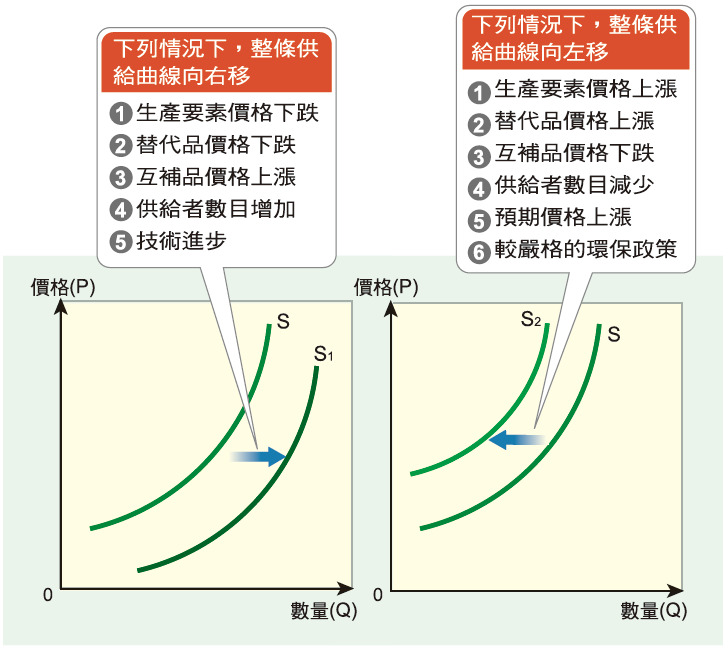 4.	【需求曲線與供給曲線變化】如果比較，將會發現，如何判斷需求／供給曲線增加與減少的變化？可利用一條水平線，表示在相同價格下，需求／供給的數量變化，將可發現不論需求／供給，只要向左移動即是減少，向右移動即是增加。5.	【全球暖化下減少碳足跡】由於全球暖化的影響，環保意識抬頭，消費者逐漸偏好選擇碳足跡較少的食物，避免選擇肉類，以在地生產為主的食材，也影響市場，從需求及供給曲線著手，可有效分析。1.	唐佩君（2019年9月15日）。環保帶動食品革命　人造肉進軍歐洲餐桌。中央社。2.	鄭詩韻譯（2019年11月12日）。漢堡王搶占素食市場　素華堡進軍歐洲。中央社。3.	曾依璇譯（2020年1月7日）。美國推出黃豆原料素豬肉　欲進軍中國市場。中央社。試題解析1.	速食業者推出素肉漢堡，是生產者增加供給，供給線往右移。2.	消費者偏好改變，導致於需求增加，需求線向右移動。(A)需求增加；(B)需求減少；(C)需求增加；(D)需求增加；(E)需求減少。計畫經濟制度市場經濟制度混合經濟制度區分標準財產權歸屬財產屬於公有。財產屬於私有。私有財產權與公有財產權並存。區分標準經濟資源配置權政府介入人民的經濟活動。人民決定。以市場經濟為主，政府參與經濟運作為輔。優缺點優點齊頭式分配。經濟效率。依各國混合經濟狀況不同，尋求經濟效率與公平分配的平衡。優缺點缺點財產公有、生產力低、人民均貧。財富分配不均引起社會對立。因政府的職權增加，導致價格機能無法自由運作，故未能達到經濟效率。